Автобусный тур в Великий Устюг из Екатеринбурга"На денек к Деду Морозу"04 - 06.01.2019 Экспресс-тур с отдыхом на родине Деда Мороза - в Великом Устюге 1 полный экскурсионный день.В этом туре туристы имеют возможность ознакомится со всеми основными программами на Вотчине Деда Мороза, познакомиться с ним лично и получить огромное удовольствие от чувства единения со сказкой! И так же осмотреть Городскую резиденцию Деда Мороза, получить самый настоящий новогодний сундучек Деда Мороза с целым килограммом самых разный сладостей!! И, конечно, посетить музей новогодней игрушки, научится плести вологодские кружева и сделать сувенир из бересты на память! И просто насладится чудным вечером на древних улочках этого замечательного города!Стоимость тура на 1 человека в рублях:                    Взрослые –  11 900 руб/чел.;  Дети до 12 лет -  9 900 рублейВ стоимость тура включено:                                                                  Проезд на комфортабельном автобусе Екатеринбург - Великий Устюг - Екатеринбург, 22 часа. Автобус ВОЛЬВО.Питание - 3-х разовое в Устюге9 Экскурсий: На Вотчине - Путешествие по тропе сказок, Игровая программа и Экскурсия по Дому Деда Мороза, Встреча с Дедом Морозом, Фото на память с Дедом Морозом, Катание на 1 аттракционе.В Великом Устюге - Обзорная экскурсия по Великому Устюгу, посещение Городской Резиденции Деда Мороза с мастер-классом по кружевоплетению или резьбе по бересте,  Почты Деда МорозаВсем туристам - именная Верительная грамота, подтверждающая пребывание в Великом Устюге,Детям до 12 лет - сладкий подарок - фирменный сундучок Деда МорозаСопровождение гидом, Анимация, конкурсы и новогодние фильмы в автобусеРасширенная мед Страховка (100 000 руб)Дополнительно оплачивается:  По желанию - оплата второго кресла в автобусе для комфорта - 4500 рублейДоп. расходы: Питание в дороге, покупка сувениров и доп. Услуг на Вотчине Деда Мороза. Что пригодится с собой:Надувная подушечка под шею для сна в дорогеСменная обувь в автобус, удобная мягкая одежда, пледТеплая удобная одежда и обувь для посещения Вотчины Деда Мороза, сменные болоневые штаны детям.Программа Автобусного тура в Великий Устюг "На денек к Деду Морозу"04.01.2019 10:00 — Выезд из Екатеринбурга.В дороге экскурсия о новогодних традициях разных стран, о светлом празднике Рождества Христова, загадки, мастер классы, призы, новогодние мультики и фильмы. Большая остановка в Перми на обед с возможностью покататься на центральном ледовом городке. Санитарные остановки каждые 3 часа на оборудованных комплексах с кафе и туалетами.05.01.2019 08:30 — Приезд в Великий Устюг. 08:50-09:20— Завтрак в столовой.09:30 — Переезд на Вотчину Деда Мороза (11 км)09:45 - Программа в Вотчине Деда Мороза начинается со встречи сказочным персонажем у ворот, а дальше ветер волшебства подхватит вас и закружит на «Тропе Сказок», по которой вы совершите поучительное и веселое путешествие, знакомясь с жителями сказочного леса. Этот увлекательный для взрослых и детей маршрут по Вотчине включает экскурсию по терему Деда Мороза, каждая комната которого имеет свое волшебное предназначение. Вам представится возможность пообщаться и с самим добрым волшебником и сфотографироваться с ним на память.В программу в Вотчине включены: экскурсия по Тропе Сказок, игровая развлекательная программа, экскурсия по Дому Деда Мороза, встреча с Дедом Морозом, 1 аттракцион (катание на Паровозике/Печке по Вотчине)Свободное время на Вотчине. Вы сможете посетить — за дополнительную плату «Зимний сад», Ледник Деда Мороза, Зоосад и сувенирные лавочки, покататься на аттракционах паровозик, печка, бураны, лошадки, спуск с горки на надувных санях, а еще вы сможете поучаствовать в одной из игровых программ: «Территория добра», «Забавы Бабы Жары», «Потеха от Дядьки Смеха».14:00 — Обед в кафе на Вотчине14:40 — Переезд в Великий Устюг (11 км).15:00  Обзорная пешеходная экскурсия по городу «Город Устюг — город древний» (Соборное дворище, ансамбль Михаило-Архангельского монастыря, Спасо-Преображенская церковь, памятники гражданской архитектуры, Набережная), посещение храма Прокопия Праведного (самый почитаемый святой Устюга, первый на Руси Христа ради юродивый, спасший город от каменной тучи). Вам представится прекрасная возможность увидеть уникальные памятники севернорусского зодчества XVII – XIX веков (Соборное Дворище; собор Прокопия Праведного, архитектурный комплекс Михайло-Архангельского и Спасо-Преображенского монастырей). Вы прогуляетесь по набережной реки Сухоны, откуда открывается особенно живописный вид как на город, так и на противоположный берег реки, где расположена древняя Дымковская слобода.16:00 — Посещение Городской резиденции Деда Мороза. Именно здесь вы узнаете, как совершается волшебство на родине Деда Мороза, кто помогает волшебнику сказку сделать былью, а быль да обыденность — сказкой. Для самых юных гостей Морозовой резиденции начнет свое чудесное вращение театральный барабан и зазвучит сказка про потерянный и вновь обретенный посох зимнего чародея. Будете вы и чести удостоены посидеть на волшебном, изукрашенном сказочной резьбой, троне Деда Мороза. Здесь же, в городской резиденции, вы познакомитесь с мастерицами-устюжанками, знающими секреты знаменитых промыслов. Они научат вас азам вологодского кружевоплетения, шемогодской резьбы по бересте и северной росписи. В лавке городской резиденции вы сможете приобрести сувениры, которые будут напоминать вам о встрече с Дедом Морозом и его помощниками.17:00 Свободное время в Великом Устюге. Посещение сувенирных лавочек, магазина ювелирных изделий (фирменное червленое серебро), прогулка по вечернему Устюгу.18:00 Ужин в кафе города19:00 Посещение Почты Деда Мороза. В Устюге расположена сказочная почта Деда Мороза, куда приходят письма жителей России, ближнего и  дальнего зарубежья. Дед Мороз внимательно прочитывает каждое письмо. Ежегодно в адрес Деда Мороза приходит около 200 тысяч писем из России, ближнего и дальнего зарубежья. Дед Мороз очень внимательно относится к письмам ребят и их просьбам. Каждый рисунок и каждое стихотворение, присланное в его адрес, не остаётся без внимания.20:00 – В автобусе - Конкурс на лучшего чтеца стихов для Деда Мороза с вручением призов. Вручение Верительных грамот и сладких сундучков туристам.20:30 — отъезд в Екатеринбург06.01.2019 Примерно 17:00 - приезд в Екатеринбург!Порядок экскурсий может быть изменен туроператором, с сохранением состава.На Вотчине за дополнительную плату можно приобрести различные сувениры и сладости Новогодней тематики, фирменные изделия вологодских мастеров (берестяные, кружевные, вязанные) и посетить дополнительные аттракционы (Ледник, Зоопарк, Кузницу, Оранжерею, почту и пр. Деда Мороза, ориентировочная стоимость аттракционов: детям 50 – 100 рублей, взрослым 100 – 400 рублей«В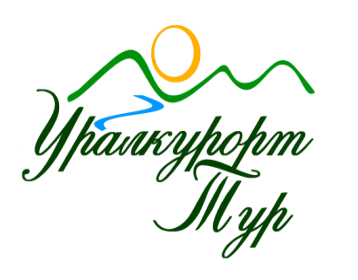 